Union Progress Meeting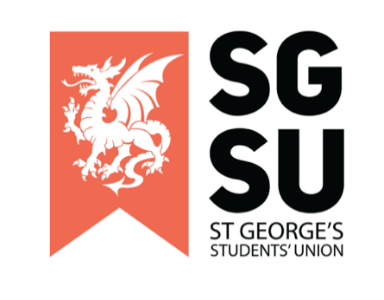 20th September 20226:00pm – 8:00pm, Michael Heron Lecture Theatre  UPM 20/09/2022 MinutesMeeting Begins: Apologies for Absences (Rishi)Liv BrowneReview of minutes of meeting on 23rd August 2022 (Rishi)Proposal for Post Grad Reps (Ayesha)Ayesha requests an Emergency General Meeting (EGM), no one objects. Ayesha explains desire to have Post Grad Year Reps because she feels they are not represented by the SU.Questions open:GH asks about mentions of PGT in one instance but every other instance is PGR. Ayesha says the document needs to be updated.NW asks if PG students are expected to fulfil full duties of exec. Ayesha confirms that this discusses year reps.GH says that some PG courses already have year reps such as PA. Ayesha explains that she wants other courses that do not do year reps under the SU. NW proposes the motion to change the bylaw. ANT seconds the motion.40 accept 0 No3 AbstainOffice repaint (Ayesha)Ayesha explains a desire to paint the SU wall in the office. GH says that the wall is to be protected and was promised last year. And asks why that is now being changed. Ayesha explains a desire to keep GH asks if a picture can be taken of the old logo. AB says yes and to get students involved in painting it for the photo.GH proposes the office repaint.ANT seconds the motion.34 Yes2 NoAbstain5. New Society Proposal: Squash Club (Ben & Luke)AP asks if money needs to be spent for travels despite saying that no money is spent on travel. Ben and Luke say potentially but it is more so a thing to think about in the futureAV states that the squash courts get booked a lot. OB says that SU societies get priority.GH asks if a constitution has been sent. AY says yes.Vote:41 Yes0 No 1 Abstain5. New Society Proposal: Ice Skating Society (Zhenya)Questions: AP asks if the society can socialise/compete with other universities. ZN says it will be a long term plan to compete with other Universities. Less so for competitive games. NW asks what the £10 subs will go to. ZN says it will be properly decided down the line.RK asks for questions.NK asks what happens if someone gets hurt. OB says that students are covered both on and off site. Vote:37 Yes0 No4 Abstain6. Societies update (Ogor)OG asks for help with Fresher’s move in and Fresher’s fair set up. Rob Lowe, all club presidents have been told that the cupboard and sports hall will be closed for a few days. AP updates that society outreach can be helped with Alex Benjamin. AO asks what is up with those orange T-shirts. AP says that it is for easy viewing of exec and SU Squash Society asks about the status of squash court 3. AP says it has been mentioned to estates. 7. Exec of the monthJack Stallard and Rishi Kumar!8. Any other business (AOB)NoneEnd